My first expierience with exhibitionismby Kinkyvalentina 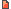 Hellooo.. I am a young female and new to exhibitionism. I had Never done it before and never thought I would... I went to the beach one day and saw a couple girls topless.. And it kinda turned me on.. I am not a lesbian but have always had a thing for girl's breasts. I mean they are delicious...
Anyways lol, I decided to try it.. That was it.. I was hooked! I LOVED the way it feelt. It was amazing. I loved teasing people as they walked by. I took my top off completely but when people got close to look at my beautiful boobs, I kinda teased and barely covered my nipples with a scarf. 
After that it was all I could think of...I especially enjoyed women attention. 
I began reading on it amd got inspired so decided to try some stuff today... It was my first time so lets see how I did. 
I wore a shirt to the mall were you could see my nipples and breasts. Wow how everyone stared!! Looking at my nipples and perky bouncing full C chest. 
I decided to go to a lingerie store. I got a bunch of bras and sexy see through babydolls, but on the wrong sizes!! I kept asking the girl for help in my see through babydolls. The first time her face was just great. My breasts were all she could look at through the sheer white material. She loved it. I wore a bra too small and she put her hands on my breasts to try to help em fit in there.. 
It was amazing. 
I could tell she loved them. 
Afterwards I went to a couple dressing rooms and left the curtain slightly open. I couldnt wait to be seen with my gorgeous breasts exposed.. 
I dont know if I was but i decided to take matters in my own hands. I took all the sheer seethrough shirts and tried em on. I came outside to stare at em in the mirror exposing the girls underneath.. It was soo hot how the girls looked at me..
In the care I took my nipple out but I dont think anyone saw 

So what do you think??? Tell me your stories!! 
And give me ideas!!! 

I wantto go to the beach next and tease people like crazy " accidentally exposing" myself 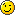 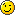 